Love3 WorksheetKey Challenges and Ownership of ResponsibiltyHusband’s PerspectiveMy Responsibility for Challenges and What I am willing to Change:Wife’s PerspectiveMy Responsibility for Challenges and What I am willing to Change:Love Map Exercise (Exploration and Curiosity)Temperament Profile:  Husband________________ Wife____________________Was his temperament a surprise to you?       Yes     		NoWas her temperament a surprise to you?       Yes           	NoHow do your temperaments pose challenges for your relationship? Husband:_____________________________________________________________________________________________________________________________Wife:________________________________________________________________________________________________________________________________How do your temperaments interact and benefit the relationship?________________________________________________________________________________________________________________________________________________________________________________________________________________________________________________________________________Life Map (Individual Timeline and Converging Timeline to PresentDescription of Husband’s Parent’s Relationship (Roles and Responsibilities)Based on this experience, what are your (Husband’s) expectations about marriage?Description of Wife’s Parent’s Relationship (Roles and Responsibilities)Based on this experience, what are your (Wife’s) expectations about marriage?What new and interesting information did you discover about your partner.Husband: __________________________________________________________Wife: _____________________________________________________________Share Fondness Exercises (I WANT YOU TO WANT ME, I NEED YOU TO NEED ME)Together, write a brief story and timeline of your courtship. Ensure you focus on your past fondness toward your partner and illustrate it below. ____________________________________________________________________________________________________________________________________________________________________________________________________________________________________________________________________________________________________________________________________________________________________________________________________________________________________________________________________________________________________________________________________________________________________________________________________________________________________________________________________________________________________________________________________________________________________________________________________________________________________________________________________________________________________________________________________________________________Individually, write down what you think is most amazing about your partner today. Husband:_________________________________________________________________________________________________________________________________________________________________________________________________________________________________________________________________Wife:____________________________________________________________________________________________________________________________________________________________________________________________________________________________________________________________________Turn Toward Instead of Away Exercises (Trust, Commitment, I’ve Got Your Back)Emotional Needs Exercise: Rank your emotional needs in terms of what you see as most important (1) to least important (10) in order to be satisfied in your marriage. Please rank your needs individually and confidentially.  Once you have ranked your emotional needs, go back and forth with your partner and try and guess how they ranked their emotional needs. Write each other’s emotional needs below.Husband, list your top five emotional needs and give two concrete examples.1. ______________________   	Example 1:_______________________________					Example 2:_______________________________2. ______________________	Example 1:_______________________________					Example 2:_______________________________3. ______________________	Example 1:_______________________________					Example 2:_______________________________4. ______________________	Example 1:_______________________________					Example 2:_______________________________5. ______________________	Example 1:_______________________________					Example 2:_______________________________Wife, list your top five emotional needs and give two concrete examples of each.1. ______________________   	Example 1:_______________________________					Example 2:_______________________________2. ______________________	Example 1:_______________________________					Example 2:_______________________________3. ______________________	Example 1:_______________________________					Example 2:_______________________________4. ______________________	Example 1:_______________________________					Example 2:_______________________________5. ______________________	Example 1:_______________________________					Example 2:_______________________________Husband’s New Conflict ResolutionPositive Perspective ExercisesHow have we each misinterpreted our partner’s behavior in the past? Husband:_______________________________________________________________________________________________________________________________________________________________________________________________Wife:__________________________________________________________________________________________________________________________________________________________________________________________________What are we each willing to commit to change (how I respond, react, or instigate)?Husband:_____________________________________________________________________________________________________________________________Wife:________________________________________________________________________________________________________________________________What important attribute about my partner do I need to remember when I become negative about my partner? Husband:_______________________________________________________________________________________________________________________________________________________________________________________________Wife:__________________________________________________________________________________________________________________________________________________________________________________________________Conflict StyleWhich of the Four Horsemen do we typically employ (criticism, stonewalling, contempt, defensiveness, and what will we do instead? HusbandHorse:Instead I commit to:WifeHorse:Instead I commit to:Balancing Power and Allowing InfluenceExplore together how the balance of power may be improved in your relationship. What has my partner repeatedly communicated to me that I have ignored?Husband:Wife:Do you both share equal power related to: (If not, who has primary power)Spending:__________________________________________________________Children:___________________________________________________________Future Plans:________________________________________________________Domestic Responsibilities:_____________________________________________Other: _____________________________________________________________In which new area are we each willing to budge?  Husband:_____________________________________________________________________________________________________________________________Wife:________________________________________________________________________________________________________________________________True CommitmentMaking Life Dreams Come True ExercisesDo you honor each other’s goals? H:________________W:__________________Do you have similar financial goals?_____________________________________Do you have compatible life dreams?____________________________________Do you each value the accomplishments of the other? H:__________W:_________What is the Husband’s life dream. Write it down. ____________________________________________________________________________________________________________________________________What is the Wife’s life dream. Write it down. ____________________________________________________________________________________________________________________________________What are you each willing to do to help the other achieve it?  Husband:_______________________________________________________________________________________________________________________________________________________________________________________________Wife:__________________________________________________________________________________________________________________________________________________________________________________________________Marital MissionWrite a marriage mission statement. This should reflect your shared values and what you want to accomplish as a married couple. ______________________________________________________________________________________________________________________________________________________________________________________________________________________________________________________________________________________________________________________________________________________________________________________________________________________________________________________________________________________________________________________________________________________________________________________________________________________________________________________________________________________________________________________________________________________Create a new ritual that will define you as a couple or family. Describe the ritual.________________________________________________________________________________________________________________________________________________________________________________________________________________________________________________________________________Successful marriages require commitment and work. Participating in today’s Love3 workshop is a testament to your commitment and desire to enhance your marriage!  Thank you for participating and please let me know if I can be of further assistance to you.  Best Wishes, Dr. D’Arienzo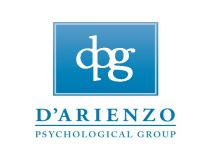 11512 Lake Mead Avenue, Suite 704Jacksonville, FL 32256(904) 379-8094www.livebetterjax.comHusbandEmotional NeedWife	Affection 	Sexual FulfillmentConversationRecreational CompanionshipHonesty and OpennessAn Attractive SpouseFinancial SupportDomestic SupportFamily CommitmentAdmiration